VIKRAM TRIPATHI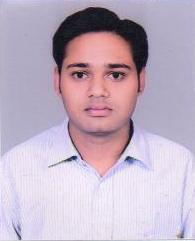 E-Mail-vikramtripathi74@gmail.com                                            Mobile-+91-8400141234SENIOR MANAGEMENT PROFESSIONAL WITH 1.8 YEARS OF EXPERIENCE IN:● MANUFACTURING OPERATIONS ● LEAN IMPLEMENTATION ●  ASSEMBLY LINE SUMMARYA competent professional with nearly 1.8 year of experience in:                                           Production planningResource ManagementQuality AssurenceRejection ControlExperience in managing production operations with key focus on the optimal utilization of the resources.Knowledge of the implementation of various techniques and Quality/safety standard for improving operations along with cost saving; well versed with the functional aspects of:Daily hourly production monitoring reportHourly chart preparationWork instruction PreparationQuality standards like : 5S,KAIZEN,POKA-YOKE,KANBAN System,TPM,3MHighly energetic with distinguished skills in achieving productivity improvement in coordination with stakeholders, suppliers and customers.                                                                    ORGANIZATIONAL EXPERIENCE1 Year experience in MINDA CORP. LTD., SPARK MINDA at Plot No. 9 & 9a, 2E Sidcul, Sector-10, Pantnagar, Rudrapur (Uttrakhand)-243153From 2nd March,2016 to till now, as a post of GTA (Graduate Training Apprientice) in Production department of OEM  Lock & FT Cap.MCL , Spark Minda is based on Japanese MNC Company, which is manufacturing of OEM Wiring harness, Lock & FT Cap for BAJAJ,ASHOK LEYLAND & MAHINDRA & MAHINDRA Company.8 Months experience in P. G. ELECTROPLAST LTD.  at Site-B ,UPSIDC  Industrial area, Surajpur Greater Noida-201306, Distt. Gautam Budh Nagar (U.P.).From 2nd July, 2015 to 27th Feb., 2016 in a Production department.(casual)Products : T.V. Cabinets, Washing Machine Cabinets, A/C Cabinets etc.To complete production plan by scheduling and assigning manpower.Co-ordinate with manager planning and understand plan and to execute on day to day basis with daily review with core team.Achievement of target as per requirement.Focusing on customer satisfaction by reducing % rework.Maintain the 5S in the Shop floor.Training & educating workmen for creating awareness for quality, productivity & good housekeeping.Providing daily progress report and updating process sheet production.Responsible for Quality improvement In House PPM reduction.Responsible for rejection control.Follow  the  Two bin system in the shop floor.Daily update OEE sheet .Implementing & supporting all aspects of 5S.Responsible for Daily Red Bin Meeting & take  some necessary decision as per quality improvement.Operating System: Windows-XP, Windows-98, Window-2000Basic Computer application such as Word and PowerPoint.Basic AutoCAD & SOLID WORKKnowledge of PROFILE PROJECTOR.Defect Analysis.Micrometer measurement.Vernier Caliper .Height Gauge measurement.Hard WorkingHonestOptimisticFast Decision MakingSelf MotivatedCompany – BHEL ,JhansiLocation   – JhansiTopic – LOCOMOTIVEDuration & Year – 4 weeks June - July 2014Topic of the Project – Prototype WINDMILL IRRIGATION SYSTEM Location   – Kanpur Year          – 2015 Summary – The KINETIC ENERGY of the wind is converted into mechanical energy and this mechanical  	         energy performs  the useful work like pumping the water for irrigation system.   I.C ENGINEAUTOMOBILEINJECTION MOULDINGMANUFACTURINGFather’s Name		:              Shri.  V.C TRIPATHIDate of Birth         	:  	19 MARCH 1992Sex			:              MaleMarital Status	               :   	 UnmarriedNationality                          :              IndianLanguage Known               :              English, HindiPermanent Address             :             124/69 B-BLOCK GOVINDNAGAR , KANPUR, Uttar Pradesh Pin-208006I  hereby  declare that all the information furnished above is true to the best of my knowledge and belief.    Date:     PLACE:                                                                                                                     VIKRAM TRIPATHIACEDEMIC QUALIFICATIONQUALIFICATIONBOARD/UNIVERCITYYEARPERCENTAGEB.Tech (Mechanical Engg.)UPTU (UTTARPRADESH TECHNICAL UNIVERSITY)2011-201570%ITI (Electrician)NCVT2009-201186.85%INTERMEDIATECBSE200962%HIGH SCHOOLCBSE200761.6%ROLES & RESPONSIBILITYIT SKILLSQUALITY ASSURANCESTRENGTHSUMMER TRAINING DETAILSACEDEMIC PROJECTAREA OF INTERESTPERSONAL VITAEDECLARATION